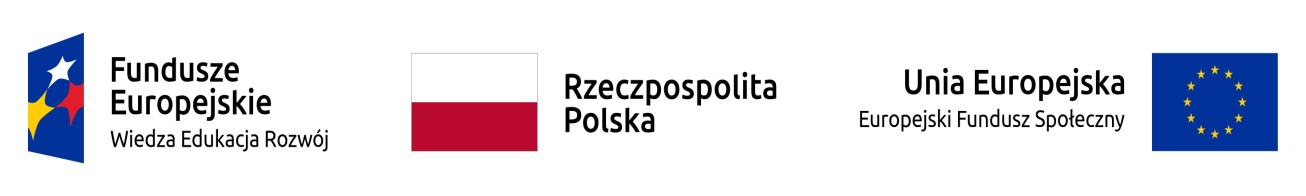 Ogłoszenie o naborze nr 8 z dnia 07.09.2018 r.Państwowa Wyższa Szkoła Zawodowa im. Stanisława Staszica w Pile w związku z tworzeniem Centrum Symulacji Medycznych kierunku Pielęgniarstwo w PWSZ  im. Stanisława Staszica w Pile realizowanego w ramach projektu pn. „Centrum Symulacji Medycznych kierunku Pielęgniarstwo  
w PWSZ im. Stanisława Staszica w Pile”, współfinansowanego ze środków Unii Europejskiej 
w ramach Europejskiego Funduszu Społecznego
ogłasza nabór do udziału w projekcie na szkolenie pn. „Symulacja medyczna na kierunku Pielęgniarstwo dla nauczycieli planujących wykorzystanie symulacji medycznej” 
dla nauczycieli prowadzących zajęcia ćwiczeniowe, praktyczne 
w Państwowej Wyższej Szkole Zawodowej im. Stanisława Staszica w Pile„Centrum Symulacji Medycznych kierunku Pielęgniarstwo w PWSZ im. Stanisława Staszica w Pile”Projekt współfinansowany ze środków Unii Europejskiej w ramach Europejskiego Funduszu Społecznego (Uzupełnione i podpisane dokumenty – wg wzorów stanowiących załączniki do regulaminu udziału w projekcie CSM, wprowadzonego Zarządzeniem Nr 10/ 2018 Rektora Państwowej Wyższej Szkoły Zawodowej im. Stanisława Staszica w Pile z dnia 1 marca 2018 r. w sprawie wprowadzenia regulaminu uczestnictwa w projekcie pn. Centrum Symulacji Medycznych kierunku Pielęgniarstwo 
w PWSZ im. Stanisława Staszica w Pile  przez przyszłą kadrę Centrum Symulacji Medycznych 
oraz zmienionego Zarządzeniem Nr 38/2018 Rektora Państwowej Wyższej Szkoły Zawodowej
im. Stanisława Staszica w Pile z dnia 27 sierpnia 2018 r. w sprawie wprowadzenia zmian 
w regulaminie uczestnictwa w projekcie pn. Centrum Symulacji Medycznych kierunku Pielęgniarstwo w PWSZ im. Stanisława Staszica w Pile  przez przyszłą kadrę Centrum Symulacji Medycznych:KARTA ZGŁOSZENIA UCZESTNICTWA W SZKOLENIUOŚWIADCZENIE UCZESTNIKA PROJEKTU FORMULARZ ZGŁOSZENIOWYDEKLARACJA UCZESTNICTWA W PROJEKCIEnależy przekazać do Biura Projektu – Państwowa Wyższa Szkoła Zawodowa w Pile, 
pokój nr 6 Sekretariat Instytutu Ochrony Zdrowia  w budynku „B”, przy ul. Podchorążych 10 w Pile.do dnia 14 września 2018 r. do godz. 12:00.O udziale w szkoleniu decyduje spełnienie kryteriów formalnych (kompletność dokumentacji, terminowość złożenia wymaganych dokumentów) i merytorycznych – wymagania obligatoryjne.O kolejności umieszczenia na liście rankingowej, w przypadku gdy liczba kandydatów będzie większa, niż liczba miejsc:  oceniane będą kryteria dodatkowe wg kolejności:1) test wiedzy (decydować będzie liczba punktów uzyskanych w teście wiedzy).Do obliczenia sumy punktów stosuje się następujące zasady punktacji: 2) W przypadku uzyskania takiej samej ilości punktów z testu wiedzy o kolejności decyduje kolejność złożenia dokumentów. Ostateczną decyzję o zakwalifikowaniu uczestnika podejmie Przewodniczący Komisji Rekrutacyjnej, zatwierdzając listę rankingową.Wyniki postępowania kwalifikacyjnego są jawne, lista rankingowa oraz lista rezerwowa zostaną opublikowane na stronie internetowej www: pwsz.pila.pl zakładka: Instytuty/Instytut Ochrony Zdrowia/ Centrum Symulacji Medycznych (http://www.pwsz.pila.pl/pl/instytuty/instytut-ochrony-zdrowia/centrum-symulacji-medycznych.html) oraz w wersji papierowej w Biurze Projektu: 
pok. 6 - Sekretariat Instytutu Ochrony Zdrowia  w budynku „B”, przy ul. Podchorążych 10 w Pile.W przypadku pytań lub wątpliwości proszę o kontakt z pracownikiem Biura Projektu: mgr Hanną Basarewską; e-mail: pielęgniarstwo@pwsz.pila.pl, tel. 0673522695 Adres: pok. 6 - Sekretariat Instytutu Ochrony Zdrowia  w budynku „B”, przy ul. Podchorążych 10 w Pile.Wymagania obligatoryjne:Status pracownika dydaktycznego Państwowej Wyższej Szkoły Zawodowej im. Stanisława Staszica w Pile Prowadzenie zajęć  ćwiczeniowych, praktycznych na kierunku Pielęgniarstwo na podstawie stosunku pracy w roku akademickim 2018/2019.Szkolenie: pn. „Symulacja medyczna na kierunku Pielęgniarstwo dla nauczycieli planujących wykorzystanie symulacji medycznej”1Liczba miejsc w ramach naboru62Cel szkoleniaPrzygotowanie dydaktyczne kadry do kształcenia w warunkach symulowanych na kierunku pielęgniarstwo w Centrum Symulacji Medycznych w Pile.3Forma szkoleniaObejmuje: wykłady, zajęcia praktyczne (pokazy, ćwiczenia, dyskusje, symulacje medyczne).4Zakres szkoleniaNauka dostosowywania treści nauczania i programów kształcenia oraz realizowanych efektów kształcenia na kierunku Pielęgniarstwo z zasadami przygotowywania i prowadzenia zajęć symulacji medycznej, metodyka nauczania przedmiotów medycznych z uwzględnieniem metody symulacji, metodyka tworzenia scenariuszy, zajęcia praktyczne z użyciem symulatorów medycznych, technika prowadzenia debriefingu. Zapoznanie z technikami prowadzenia zajęć stosowanymi w symulacji medycznej.5Termin szkoleniaW terminie 21 i 22 marca 2019 r.6Liczba dni; Czas szkolenia 2 dni ; 16 godzin edukacyjnych na 1 uczestnika 7Miejsce Szkolenia PWSZ w Pile, CSMPrzyznane punktytest wiedzy1-4